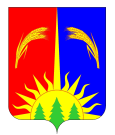 АДМИНИСТРАЦИЯ ЮРЛИНСКОГО МУНИЦИПАЛЬНОГО РАЙОНА ПОСТАНОВЛЕНИЕ«23» декабря 2019 г.                                                                                                       № 703«Об утверждении муниципальной программы «По поддержке и развитию объектов коммунальной инфраструктуры Юрлинского муниципального округа»         В соответствии с Федеральным Законом от 06.10.2003г. № 131-ФЗ «Об общих принципах организации местного самоуправления в Российской Федерации», Уставом муниципального образования «Юрлинский муниципальный район», Законом Пермского края от 20.06.2019 № 426-ПК «Об образовании нового муниципального образования Юрлинского муниципального округа Пермского края», а так же в целях упорядочения процесса взаимодействия органов местного самоуправления Юрлинского муниципального округа при формировании бюджета Юрлинского муниципального округа на 2020 и плановый период 2021 и 2022 годов Администрация Юрлинского муниципального районаПОСТАНОВЛЯЕТ:Утвердить муниципальную программу «По поддержке и развитию объектов коммунальной инфраструктуры Юрлинского муниципального округа» согласно приложения.Постановление Администрации Юрлинского муниципального района 30.11.2018 г. № 572 об утверждении муниципальной программы «По поддержке и развитию объектов коммунальной инфраструктуры», Постановление от «09» апреля 2019г. № 151 о внесении изменений в муниципальную программу «По поддержке и развитию объектов коммунальной инфраструктуры», признать утратившими силу с 01.01.2020г.3.  Постановление вступает в силу после официального опубликования в информационном бюллетене «Вестник Юрлы» или размещении на официальном сайте Администрации Юрлинского муниципального округа.4. Контроль за исполнением Постановления возложить на заместителя главы Администрации Юрлинского муниципального района Н.А.Дружинину.Глава муниципального района-глава администрации Юрлинского муниципального района                                                                 Т.М. Моисеева УТВЕРЖДЕНАпостановлением АдминистрацииЮрлинского муниципального районаот   23.12.2019 года № 703ПАСПОРТМУНИЦИПАЛЬНОЙ ПРОГРАММЫ«По поддержке и развитию объектов коммунальной инфраструктуры Юрлинского муниципального округа»*- с учетом остатка при формирования бюджета 1. Характеристика текущего состояния соответствующей сферы реализации муниципальной программы   Сложившаяся ситуация в сфере коммунальной инфраструктуры на территории Юрлинского муниципального района препятствует формированию социально-экономических условий для устойчивого развития с. Юрла.   В Юрлинском районе и в сфере коммунальной инфраструктуры налажена система электроснабжения, ведутся работы по ремонту сети старого водоснабжения, а так же ведутся работы по межпоселковому газопроводу. Одной из наиболее острых социальных проблем  остаётся газоснабжение с. Юрла, снабжение водой нового микрорайона Саранинский 2, водоотведение и очистка сточных вод, которое на сегодняшний день в с.Юрла и в районе в целом отсутствует. Программа  является  одним  из  важнейших  направлений  деятельности администрации по реализации улучшения условий проживания населения.    Для решения организационно-методических, экономических и правовых проблем в сфере водоснабжения, водоотведения и газоснабжения на территории района, целесообразно использовать программно-целевой метод. 2. Основные цели и задачи     Цель:  приведение системы коммунальной инфраструктуры в соответствие  с  потребностями  развития  района,  в  том  числе  перспективного строительства.Цель муниципальной программы реализуется посредствам решения следующих задач:1.Строительство коммунальной инфраструктуры.  2. Обеспечение безопасной экологической среды.3.Улучшение условий проживания населения района.4.Повышение уровня комплексного обустройства объектами коммунальной инфраструктуры района.3. Ожидаемые результаты реализации ПрограммыВодоснабжение:- обеспечение водой 95 земельных участков при реализации мероприятия по водоснабжению;Водоотведение:  - строительство очистных сооружений и сетей водоотведения в с. Юрла;- улучшение экологической ситуации в районе.Газоснабжение:- транспортировка природного газа по территории с. Юрла- повышение уровня обеспеченности населения коммунальной инфраструктурой4. Сроки и этапы реализации Программы     Программа реализуется в 2020 - 2022 годах. Реализация Программы осуществляется в один этап. Мероприятия будут выполняться в соответствии с указанными в приложении сроками. Мероприятия  могут быть скорректированы в установленном порядке.5. Перечень основных мероприятий Программы   Перечень мероприятий муниципальной программы с указанием сроков их реализации и ожидаемых результатов представлен в приложении 1 к настоящей муниципальной программе.6. Основные меры правового регулирования в соответствующей сфере, направленные на достижение целей и конечных результатов программы6.1. Федеральный закон "О водоснабжении и водоотведении" от 07.12.2011 N 416-ФЗ.6.2. Федеральным Законом от 06.10.2003 года № 131-ФЗ «Об общих принципах организации местного самоуправления в Российской Федерации».6.3. Устав Администрации Юрлинского муниципального района6.4.Постановление Правительства Пермского края от 25 ноября 2017 г. №943-п «Об утверждении Региональной программы газификации жилищно-коммунального хозяйства, промышленных и иных организаций Пермского края на 2017-2021 годы». 6.5. Постановление от 25 марта 2019 г. № 214-п «Об утверждении порядка предоставления субсидий местным бюджетам на проведение проектных работ и строительство распределительных газопроводов на территории муниципальных образований Пермского края в рамках региональной программы газификации жилищно-коммунального хозяйства, промышленных и иных организаций Пермского края на 2017-2021 годы».7. Оценка эффективности реализации Программы      Приоритет в оценке эффективности Программы отдается показателям общественной (социально-экономической) эффективности, поскольку она позволяет наиболее полно оценить последствия от реализации программных мероприятий.     Итогами реализации программы будут являться:- строительство канализационных очечных сооружений; - обеспечение утилизации жидких бытовых отходов; - улучшение санитарного состояния территории; - улучшение экологического состояния;  - улучшение условий проживания с. Юрла; - повышение уровня и улучшение социальных условий жизни населения.  Результативность и эффективность реализации муниципальной программы отражают целевые показатели: - Освоение средств краевого бюджета, направляемых в бюджеты муниципального образований на проектирование и строительство распределительного газопровода в с. Юрла Юрлинского района (1 и 2 очередь), так же освоение средств краевого бюджета по объектам: «Строительство канализационных очистных сооружений к объекту: «Лечебный корпус с поликлиникой, с. Юрла»,  «Строительство сети водопроводов с. Юрла, Юрлинского района, Пермского края».8. Финансовое обеспечение программы   Общий объём бюджетных ассигнований из всех источников финансирования на реализацию Программы 2020-2022 годах предусмотрен в приложении 2.9. Описание мер муниципального регулирования и управлениярисками с целью минимизации их влияния на достижение целеймуниципальной программыВ целях минимизации рисков при реализации муниципальной программы ответственный исполнитель муниципальной программы:     - определяет формы и методы управления реализацией муниципальной программы;     - обеспечивает своевременность мониторинга реализации муниципальной программы;     - вносит изменения в муниципальную программу в части изменения (дополнения), исключения мероприятий подпрограмм и их показателей, задач муниципальной программы и их показателей, целей подпрограмм и их показателей на текущий финансовый год или на оставшийся срок реализации подпрограмм;     - вносит изменения в муниципальную программу в части увеличения объемов бюджетных ассигнований на текущий финансовый год или на оставшийся срок реализации муниципальной программы;     - принимает меры по эффективному распределению имеющихся финансовых средств и усилению контроля за их расходованием.Приложение 1к муниципальной программе «По поддержке и развитию объектов коммунальной инфраструктуры Юрлинского муниципального округа»Перечень основных мероприятий Программы Юрлинского муниципального района«По поддержке и развитию объектов коммунальной инфраструктуры Юрлинского муниципального округа»Приложение 2к муниципальной программе «Поддержка и развитие объектов коммунальной инфраструктуры»Финансовое обеспечение реализации муниципальной программы «По поддержке и развитию объектов коммунальной инфраструктуры»ЛИСТ СОГЛАСОВАНИЯПостановления Об утверждении муниципальной программы «По поддержке и развитию объектов коммунальной инфраструктуры Юрлинского муниципального округа»Муниципальная программаПо поддержке и развитию объектов коммунальной инфраструктуры Юрлинского муниципального округаПо поддержке и развитию объектов коммунальной инфраструктуры Юрлинского муниципального округаПо поддержке и развитию объектов коммунальной инфраструктуры Юрлинского муниципального округаПо поддержке и развитию объектов коммунальной инфраструктуры Юрлинского муниципального округаПо поддержке и развитию объектов коммунальной инфраструктуры Юрлинского муниципального округаПо поддержке и развитию объектов коммунальной инфраструктуры Юрлинского муниципального округаПо поддержке и развитию объектов коммунальной инфраструктуры Юрлинского муниципального округаПо поддержке и развитию объектов коммунальной инфраструктуры Юрлинского муниципального округаОтветственный исполнитель программыАдминистрация Юрлинского муниципального районаАдминистрация Юрлинского муниципального районаАдминистрация Юрлинского муниципального районаАдминистрация Юрлинского муниципального районаАдминистрация Юрлинского муниципального районаАдминистрация Юрлинского муниципального районаАдминистрация Юрлинского муниципального районаАдминистрация Юрлинского муниципального районаСоисполнители программыАдминистрация Юрлинского муниципального районаАдминистрация Юрлинского муниципального районаАдминистрация Юрлинского муниципального районаАдминистрация Юрлинского муниципального районаАдминистрация Юрлинского муниципального районаАдминистрация Юрлинского муниципального районаАдминистрация Юрлинского муниципального районаАдминистрация Юрлинского муниципального районаУчастники программыАдминистрация Юрлинского муниципального районаАдминистрация Юрлинского муниципального районаАдминистрация Юрлинского муниципального районаАдминистрация Юрлинского муниципального районаАдминистрация Юрлинского муниципального районаАдминистрация Юрлинского муниципального районаАдминистрация Юрлинского муниципального районаАдминистрация Юрлинского муниципального районаПодпрограммыОтсутствуютОтсутствуютОтсутствуютОтсутствуютОтсутствуютОтсутствуютОтсутствуютОтсутствуютЦели программыПриведение системы коммунальной инфраструктуры в соответствие  с  потребностями  развития  района,  в  том  числе  перспективного строительства.Приведение системы коммунальной инфраструктуры в соответствие  с  потребностями  развития  района,  в  том  числе  перспективного строительства.Приведение системы коммунальной инфраструктуры в соответствие  с  потребностями  развития  района,  в  том  числе  перспективного строительства.Приведение системы коммунальной инфраструктуры в соответствие  с  потребностями  развития  района,  в  том  числе  перспективного строительства.Приведение системы коммунальной инфраструктуры в соответствие  с  потребностями  развития  района,  в  том  числе  перспективного строительства.Приведение системы коммунальной инфраструктуры в соответствие  с  потребностями  развития  района,  в  том  числе  перспективного строительства.Приведение системы коммунальной инфраструктуры в соответствие  с  потребностями  развития  района,  в  том  числе  перспективного строительства.Приведение системы коммунальной инфраструктуры в соответствие  с  потребностями  развития  района,  в  том  числе  перспективного строительства.Задачи программы1.Строительство коммунальной инфраструктуры.  2. Обеспечение безопасной экологической среды.3.Улучшение условий проживания населения района.4.Повышение уровня комплексного обустройства объектами коммунальной инфраструктуры района.1.Строительство коммунальной инфраструктуры.  2. Обеспечение безопасной экологической среды.3.Улучшение условий проживания населения района.4.Повышение уровня комплексного обустройства объектами коммунальной инфраструктуры района.1.Строительство коммунальной инфраструктуры.  2. Обеспечение безопасной экологической среды.3.Улучшение условий проживания населения района.4.Повышение уровня комплексного обустройства объектами коммунальной инфраструктуры района.1.Строительство коммунальной инфраструктуры.  2. Обеспечение безопасной экологической среды.3.Улучшение условий проживания населения района.4.Повышение уровня комплексного обустройства объектами коммунальной инфраструктуры района.1.Строительство коммунальной инфраструктуры.  2. Обеспечение безопасной экологической среды.3.Улучшение условий проживания населения района.4.Повышение уровня комплексного обустройства объектами коммунальной инфраструктуры района.1.Строительство коммунальной инфраструктуры.  2. Обеспечение безопасной экологической среды.3.Улучшение условий проживания населения района.4.Повышение уровня комплексного обустройства объектами коммунальной инфраструктуры района.1.Строительство коммунальной инфраструктуры.  2. Обеспечение безопасной экологической среды.3.Улучшение условий проживания населения района.4.Повышение уровня комплексного обустройства объектами коммунальной инфраструктуры района.1.Строительство коммунальной инфраструктуры.  2. Обеспечение безопасной экологической среды.3.Улучшение условий проживания населения района.4.Повышение уровня комплексного обустройства объектами коммунальной инфраструктуры района.Ожидаемые результаты реализации проектВодоснабжение:- обеспечение водой 95 земельных участков при реализации мероприятия по водоснабжению;Водоотведение:  - строительство очистных сооружений в с. Юрла;- улучшение экологической ситуации в районе.Газоснабжение:- транспортировка природного газа по территории с. Юрла- повышение уровня обеспеченности населения коммунальной инфраструктуройВодоснабжение:- обеспечение водой 95 земельных участков при реализации мероприятия по водоснабжению;Водоотведение:  - строительство очистных сооружений в с. Юрла;- улучшение экологической ситуации в районе.Газоснабжение:- транспортировка природного газа по территории с. Юрла- повышение уровня обеспеченности населения коммунальной инфраструктуройВодоснабжение:- обеспечение водой 95 земельных участков при реализации мероприятия по водоснабжению;Водоотведение:  - строительство очистных сооружений в с. Юрла;- улучшение экологической ситуации в районе.Газоснабжение:- транспортировка природного газа по территории с. Юрла- повышение уровня обеспеченности населения коммунальной инфраструктуройВодоснабжение:- обеспечение водой 95 земельных участков при реализации мероприятия по водоснабжению;Водоотведение:  - строительство очистных сооружений в с. Юрла;- улучшение экологической ситуации в районе.Газоснабжение:- транспортировка природного газа по территории с. Юрла- повышение уровня обеспеченности населения коммунальной инфраструктуройВодоснабжение:- обеспечение водой 95 земельных участков при реализации мероприятия по водоснабжению;Водоотведение:  - строительство очистных сооружений в с. Юрла;- улучшение экологической ситуации в районе.Газоснабжение:- транспортировка природного газа по территории с. Юрла- повышение уровня обеспеченности населения коммунальной инфраструктуройВодоснабжение:- обеспечение водой 95 земельных участков при реализации мероприятия по водоснабжению;Водоотведение:  - строительство очистных сооружений в с. Юрла;- улучшение экологической ситуации в районе.Газоснабжение:- транспортировка природного газа по территории с. Юрла- повышение уровня обеспеченности населения коммунальной инфраструктуройВодоснабжение:- обеспечение водой 95 земельных участков при реализации мероприятия по водоснабжению;Водоотведение:  - строительство очистных сооружений в с. Юрла;- улучшение экологической ситуации в районе.Газоснабжение:- транспортировка природного газа по территории с. Юрла- повышение уровня обеспеченности населения коммунальной инфраструктуройВодоснабжение:- обеспечение водой 95 земельных участков при реализации мероприятия по водоснабжению;Водоотведение:  - строительство очистных сооружений в с. Юрла;- улучшение экологической ситуации в районе.Газоснабжение:- транспортировка природного газа по территории с. Юрла- повышение уровня обеспеченности населения коммунальной инфраструктуройЭтапы и сроки реализации программыМуниципальная программа рассчитана на период с 2020 и плановый период 2021 и 2022 годов. Муниципальная программа рассчитана на период с 2020 и плановый период 2021 и 2022 годов. Муниципальная программа рассчитана на период с 2020 и плановый период 2021 и 2022 годов. Муниципальная программа рассчитана на период с 2020 и плановый период 2021 и 2022 годов. Муниципальная программа рассчитана на период с 2020 и плановый период 2021 и 2022 годов. Муниципальная программа рассчитана на период с 2020 и плановый период 2021 и 2022 годов. Муниципальная программа рассчитана на период с 2020 и плановый период 2021 и 2022 годов. Муниципальная программа рассчитана на период с 2020 и плановый период 2021 и 2022 годов. Целевые показатели программы№п/пНаименование показателяЕд.изм.Плановое значение целевого показателяПлановое значение целевого показателяПлановое значение целевого показателяПлановое значение целевого показателяПлановое значение целевого показателяЦелевые показатели программы№п/пНаименование показателяЕд.изм.202020202021202120221«Строительство канализационных очистных сооружений к объекту: «Лечебный корпус с поликлиникой, с. Юрла»м3/сутки1001000002Распределительные газопроводы в с. Юрла Юрлинского района (1 очередь) П.м.23499,623499,60003Распределительные газопроводы в с. Юрла Юрлинского района (2 очередь)П.м.000016500,04«Строительство сети водопроводов микрорайона Саранинский 2 с. Юрла, Юрлинского района, Пермского края»П.м.005000,05000,00Объёмы и источники финансирование программыИсточник финансированияИсточник финансированияРасходы (тыс.руб.)Расходы (тыс.руб.)Расходы (тыс.руб.)Расходы (тыс.руб.)Расходы (тыс.руб.)Расходы (тыс.руб.)Объёмы и источники финансирование программыИсточник финансированияИсточник финансирования202020202021202120222022Объёмы и источники финансирование программыБюджет Юрлинского районаБюджет Юрлинского района2 747,632 747,630,000,00788,05788,05Объёмы и источники финансирование программыКраевой бюджетКраевой бюджет7 352,177 352,170,000,002 364,152 364,15№ п/пНаименование подпрограммы, основного мероприятия, мероприятияОтветственный исполнительСрокСрокОжидаемый непосредственный результат (краткое описание)№ п/пНаименование подпрограммы, основного мероприятия, мероприятияОтветственный исполнительНачало реализацииОкончание реализацииОжидаемый непосредственный результат (краткое описание)123456Муниципальная программа «По поддержке и развитию объектов коммунальной инфраструктуры»Администрация Юрлинского муниципального района1.Основное мероприятие «Развитие объектов коммунальной инфраструктуры»Администрация Юрлинского муниципального района1.1Реализация муниципальных программ по поддержке и развитию объектов коммунальной инфраструктурыАдминистрация Юрлинского муниципального района1.1.1.«Строительство канализационных очистных сооружений к объекту: «Лечебный корпус с поликлиникой, с. Юрла»Администрация Юрлинского муниципального района20192020-строительство очистных сооружений в с.Юрла;-улучшение экологической ситуации в районе.1.1.2Распределительные газопроводы с. Юрла Юрлинского района (1 очередь)Администрация Юрлинского муниципального района20192020- транспортировка природного газа по территории с. Юрла (1 очередь)- повышение уровня обеспеченности населения коммунальной инфраструктурой1.1.3Распределительные газопроводы в с. Юрла Юрлинского района (2 очередь)Администрация Юрлинского муниципального района20212022- разработка проектной документации, получение положительного заключения государственной экспертизы проектной документации- транспортировка природного газа по территории с. Юрла (2 очередь)1.1.4«Строительство сети водопроводов микрорайона Саранинский 2 с. Юрла, Юрлинского района, Пермского края»Администрация Юрлинского муниципального округа20202021-получение положительного заключения экспертизы проектно-сметной документации-обеспечение водой 95 участков нового микрорайона «Саранинский 2»Наименование муниципальной программы, подпрограммы, основного мероприятия, мероприятияОтветственный исполнительИсточники финансированияОбъем финансирования (тыс. руб.),в том числе по годамОбъем финансирования (тыс. руб.),в том числе по годамОбъем финансирования (тыс. руб.),в том числе по годамНаименование муниципальной программы, подпрограммы, основного мероприятия, мероприятияОтветственный исполнительИсточники финансирования2020 г2021 г.2022 г.Муниципальная программа «По поддержке и развитию объектов коммунальной инфраструктуры»Всего, в том числе за счет средств:10 099,790,003 152,20Муниципальная программа «По поддержке и развитию объектов коммунальной инфраструктуры»бюджета района2 747,630,00788,05Муниципальная программа «По поддержке и развитию объектов коммунальной инфраструктуры»региональный бюджет7 352,170,002 364,15Муниципальная программа «По поддержке и развитию объектов коммунальной инфраструктуры»федеральный бюджет0,000,000,00Муниципальная программа «По поддержке и развитию объектов коммунальной инфраструктуры»внебюджетные источники0,000,000,00Основное мероприятие «Развитие объектов коммунальной инфраструктуры»Администрация районаВсего, в том числе за счет средств:10 099,790,003 152,20Основное мероприятие «Развитие объектов коммунальной инфраструктуры»Администрация районабюджета района2 747,630,00788,05Основное мероприятие «Развитие объектов коммунальной инфраструктуры»Администрация районарегиональный бюджет7 352,170,002 364,15Основное мероприятие «Развитие объектов коммунальной инфраструктуры»Администрация районафедеральный бюджет0,000,000,00Основное мероприятие «Развитие объектов коммунальной инфраструктуры»Администрация районавнебюджетные источники0,000,000,00Реализация муниципальных программ по поддержке и развитию объектов коммунальной инфраструктурыВсего, в том числе за счет средств:10 099,790,003 152,20Реализация муниципальных программ по поддержке и развитию объектов коммунальной инфраструктурыбюджета района2 747,630,00788,05Реализация муниципальных программ по поддержке и развитию объектов коммунальной инфраструктурырегиональный бюджет7 352,170,002 364,15Реализация муниципальных программ по поддержке и развитию объектов коммунальной инфраструктурыфедеральный бюджет0,000,000,00Реализация муниципальных программ по поддержке и развитию объектов коммунальной инфраструктурывнебюджетные источники0,000,000,00«Строительство канализационных очистных сооружений к объекту: «Лечебный корпус с поликлиникой, с.Юрла»Администрация районаВсего, в том числе за счет средств:9 799,530,000,00«Строительство канализационных очистных сооружений к объекту: «Лечебный корпус с поликлиникой, с.Юрла»Администрация районабюджета района2 447,360,000,00«Строительство канализационных очистных сооружений к объекту: «Лечебный корпус с поликлиникой, с.Юрла»Администрация районарегиональный бюджет7 352,170,000,00«Строительство канализационных очистных сооружений к объекту: «Лечебный корпус с поликлиникой, с.Юрла»Администрация районафедеральный бюджет0,000,000,00«Строительство канализационных очистных сооружений к объекту: «Лечебный корпус с поликлиникой, с.Юрла»Администрация районавнебюджетные источники0,000.000.001.1.2.1 Строительство канализационных очистных сооружений к объекту: «Лечебный корпус с поликлиникой, с.Юрла» (Стройконтроль)Администрация районаВсего, в том числе за счет средств:300,000,000,001.1.2.1 Строительство канализационных очистных сооружений к объекту: «Лечебный корпус с поликлиникой, с.Юрла» (Стройконтроль)Администрация районабюджета района300,000,000,001.1.2.1 Строительство канализационных очистных сооружений к объекту: «Лечебный корпус с поликлиникой, с.Юрла» (Стройконтроль)Администрация районарегиональный бюджет0,000,000,001.1.2.1 Строительство канализационных очистных сооружений к объекту: «Лечебный корпус с поликлиникой, с.Юрла» (Стройконтроль)Администрация районафедеральный бюджет0,000,000,001.1.2.1 Строительство канализационных очистных сооружений к объекту: «Лечебный корпус с поликлиникой, с.Юрла» (Стройконтроль)Администрация районавнебюджетные источники0,000,000,00Распределительные газопроводы с. Юрла Юрлинского района (1 очередь)Администрация районаВсего, в том числе за счет средств:0,2670,000,00Распределительные газопроводы с. Юрла Юрлинского района (1 очередь)Администрация районабюджета района0,2670,000,00Распределительные газопроводы с. Юрла Юрлинского района (1 очередь)Администрация районарегиональный бюджет0,000,000,00Распределительные газопроводы с. Юрла Юрлинского района (1 очередь)Администрация районафедеральный бюджет0,000,000,00Распределительные газопроводы с. Юрла Юрлинского района (1 очередь)Администрация районавнебюджетные источники0,000,000,001.1.4 Распределительные газопроводы в с. Юрла Юрлинского района (2 очередь)Администрация районаВсего, в том числе за счет средств:0,000,000,001.1.4 Распределительные газопроводы в с. Юрла Юрлинского района (2 очередь)Администрация районабюджета района0,000,000,001.1.4 Распределительные газопроводы в с. Юрла Юрлинского района (2 очередь)Администрация районарегиональный бюджет0,000,000,001.1.4 Распределительные газопроводы в с. Юрла Юрлинского района (2 очередь)Администрация районафедеральный бюджет0,000,000,001.1.4 Распределительные газопроводы в с. Юрла Юрлинского района (2 очередь)Администрация районавнебюджетные источники0,000,000,001.1.5 Строительство сети водопроводов микрорайона Саранинский 2 с. Юрла, Юрлинского района, Пермского краяАдминистрация районаВсего, в том числе за счет средств:0,000,003 152,201.1.5 Строительство сети водопроводов микрорайона Саранинский 2 с. Юрла, Юрлинского района, Пермского краяАдминистрация районабюджета района0,000,00788,051.1.5 Строительство сети водопроводов микрорайона Саранинский 2 с. Юрла, Юрлинского района, Пермского краяАдминистрация районарегиональный бюджет0,000,002 364,151.1.5 Строительство сети водопроводов микрорайона Саранинский 2 с. Юрла, Юрлинского района, Пермского краяАдминистрация районафедеральный бюджет0,000,000,001.1.5 Строительство сети водопроводов микрорайона Саранинский 2 с. Юрла, Юрлинского района, Пермского краяАдминистрация районавнебюджетные источники0,000,000,00Заместитель главы администрации районаН.А.ДружининаЗаведующая отделом по архитектуре, строительству и дорожному хозяйствуМ.В.ГригорьеваЗав. юридическим отделомА.В. ОтеговНачальник финансового управленияС.А. Штейникова